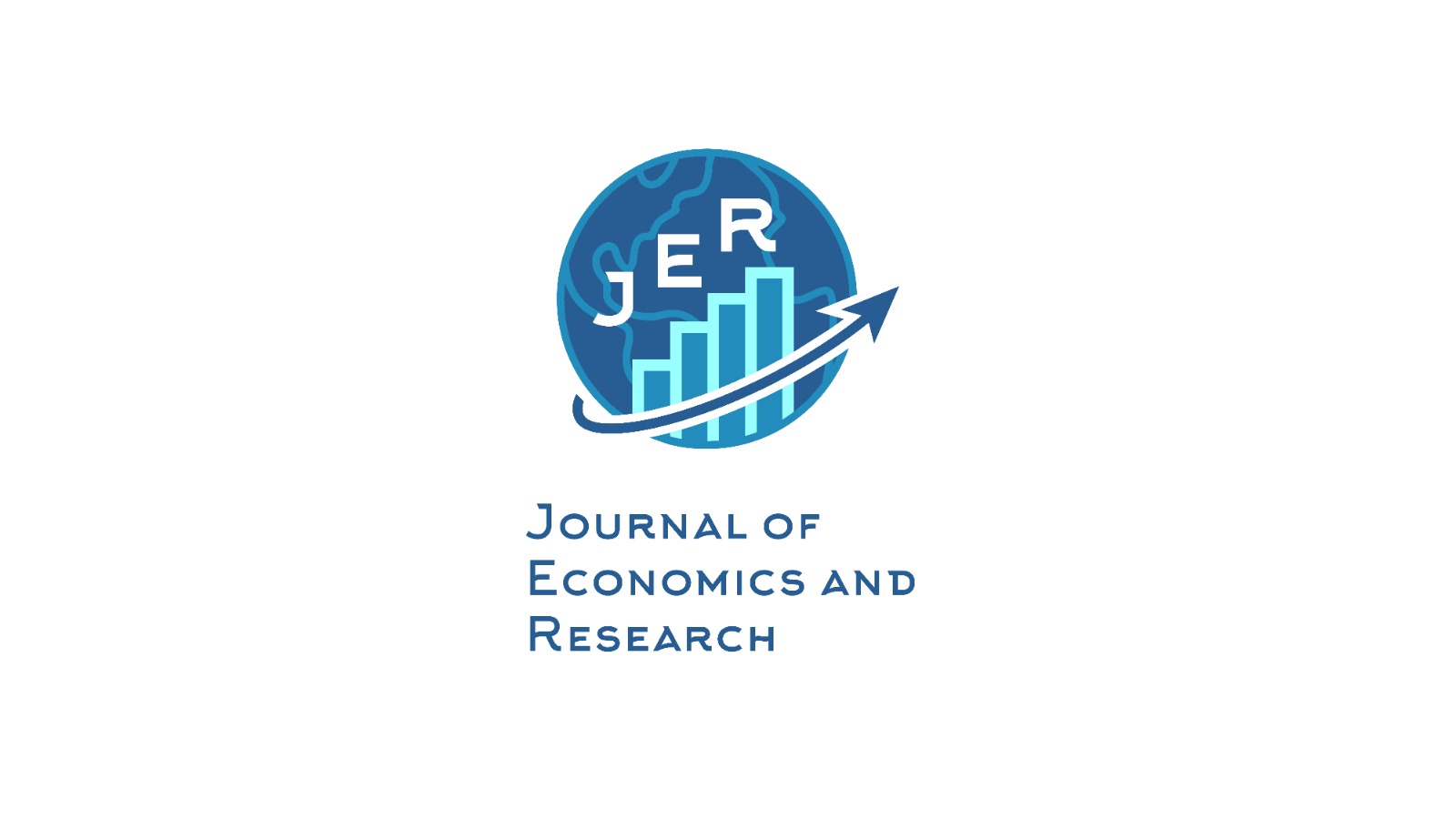 JOURNAL OF ECONOMICS AND RESEARCH (JER)Etik Kurul İzin BeyanıMakale Türkçe Başlığı /Turkish Title of ManuscriptMakale Türkçe Başlığı /Turkish Title of ManuscriptMakale Türkçe Başlığı /Turkish Title of ManuscriptMakale Türkçe Başlığı /Turkish Title of ManuscriptMakale İngilizce Başlığı /English Title of ManuscriptMakale İngilizce Başlığı /English Title of ManuscriptMakale İngilizce Başlığı /English Title of ManuscriptMakale İngilizce Başlığı /English Title of ManuscriptMakale Dil /Language of ManuscriptMakale Dil /Language of ManuscriptMakale Dil /Language of ManuscriptMakale Dil /Language of ManuscriptAnahtar KelimelerAnahtar KelimelerAnahtar KelimelerAnahtar KelimelerKeywordsKeywordsKeywordsKeywordsTarih/DateTarih/DateTarih/DateTarih/DateTR Dizin Dergi Değerlendirme Kriterlerinde yer alan Sosyal Bilimler de dâhil olmak üzere klinik ve deneysel insan ve hayvanlar üzerinde tüm alanlarda yapılan araştırmalar için etik kurul onayının alınmış olması, bu onayın makalede belirtilmesi ve belgelendirilmesi gerekmektedir. Etik kurul onayı gerektiren çalışmalar belirtilmiştir:
1. Mülakat, odak grup çalışması, deney, gözlem, anket ve görüşme tekniklerinin kullanıldığı ve bu doğrultuda verilerin toplandığı nitel veya nicel her türlü araştırmalar,
2. İnsanların veya hayvanların deneysel ve diğer bilimsel amaçlarla kullanılması durumları,
3. İnsanlar ve hayvanlar üzerinde yapılan klinik araştırmalar,
4. Kişisel verilerin korunması kanunu gereği retrospektif çalışmalar etik kurul onayı gerektirmektedir.Dergiye gönderilen olgu sunumlarında ise gönüllü olur/onam formunun imzalatıldığına dair bilgiye yer verilmesi önem arz etmektedir.***Yukarıda bilgileri yer alan çalışmanın, etik kurul izni gerektiren analizleri kapsamadığından etik kurul izni gerektirmeyen çalışmalar arasında yer aldığını beyan ederim.TR Dizin Dergi Değerlendirme Kriterlerinde yer alan Sosyal Bilimler de dâhil olmak üzere klinik ve deneysel insan ve hayvanlar üzerinde tüm alanlarda yapılan araştırmalar için etik kurul onayının alınmış olması, bu onayın makalede belirtilmesi ve belgelendirilmesi gerekmektedir. Etik kurul onayı gerektiren çalışmalar belirtilmiştir:
1. Mülakat, odak grup çalışması, deney, gözlem, anket ve görüşme tekniklerinin kullanıldığı ve bu doğrultuda verilerin toplandığı nitel veya nicel her türlü araştırmalar,
2. İnsanların veya hayvanların deneysel ve diğer bilimsel amaçlarla kullanılması durumları,
3. İnsanlar ve hayvanlar üzerinde yapılan klinik araştırmalar,
4. Kişisel verilerin korunması kanunu gereği retrospektif çalışmalar etik kurul onayı gerektirmektedir.Dergiye gönderilen olgu sunumlarında ise gönüllü olur/onam formunun imzalatıldığına dair bilgiye yer verilmesi önem arz etmektedir.***Yukarıda bilgileri yer alan çalışmanın, etik kurul izni gerektiren analizleri kapsamadığından etik kurul izni gerektirmeyen çalışmalar arasında yer aldığını beyan ederim.TR Dizin Dergi Değerlendirme Kriterlerinde yer alan Sosyal Bilimler de dâhil olmak üzere klinik ve deneysel insan ve hayvanlar üzerinde tüm alanlarda yapılan araştırmalar için etik kurul onayının alınmış olması, bu onayın makalede belirtilmesi ve belgelendirilmesi gerekmektedir. Etik kurul onayı gerektiren çalışmalar belirtilmiştir:
1. Mülakat, odak grup çalışması, deney, gözlem, anket ve görüşme tekniklerinin kullanıldığı ve bu doğrultuda verilerin toplandığı nitel veya nicel her türlü araştırmalar,
2. İnsanların veya hayvanların deneysel ve diğer bilimsel amaçlarla kullanılması durumları,
3. İnsanlar ve hayvanlar üzerinde yapılan klinik araştırmalar,
4. Kişisel verilerin korunması kanunu gereği retrospektif çalışmalar etik kurul onayı gerektirmektedir.Dergiye gönderilen olgu sunumlarında ise gönüllü olur/onam formunun imzalatıldığına dair bilgiye yer verilmesi önem arz etmektedir.***Yukarıda bilgileri yer alan çalışmanın, etik kurul izni gerektiren analizleri kapsamadığından etik kurul izni gerektirmeyen çalışmalar arasında yer aldığını beyan ederim.TR Dizin Dergi Değerlendirme Kriterlerinde yer alan Sosyal Bilimler de dâhil olmak üzere klinik ve deneysel insan ve hayvanlar üzerinde tüm alanlarda yapılan araştırmalar için etik kurul onayının alınmış olması, bu onayın makalede belirtilmesi ve belgelendirilmesi gerekmektedir. Etik kurul onayı gerektiren çalışmalar belirtilmiştir:
1. Mülakat, odak grup çalışması, deney, gözlem, anket ve görüşme tekniklerinin kullanıldığı ve bu doğrultuda verilerin toplandığı nitel veya nicel her türlü araştırmalar,
2. İnsanların veya hayvanların deneysel ve diğer bilimsel amaçlarla kullanılması durumları,
3. İnsanlar ve hayvanlar üzerinde yapılan klinik araştırmalar,
4. Kişisel verilerin korunması kanunu gereği retrospektif çalışmalar etik kurul onayı gerektirmektedir.Dergiye gönderilen olgu sunumlarında ise gönüllü olur/onam formunun imzalatıldığına dair bilgiye yer verilmesi önem arz etmektedir.***Yukarıda bilgileri yer alan çalışmanın, etik kurul izni gerektiren analizleri kapsamadığından etik kurul izni gerektirmeyen çalışmalar arasında yer aldığını beyan ederim.TR Dizin Dergi Değerlendirme Kriterlerinde yer alan Sosyal Bilimler de dâhil olmak üzere klinik ve deneysel insan ve hayvanlar üzerinde tüm alanlarda yapılan araştırmalar için etik kurul onayının alınmış olması, bu onayın makalede belirtilmesi ve belgelendirilmesi gerekmektedir. Etik kurul onayı gerektiren çalışmalar belirtilmiştir:
1. Mülakat, odak grup çalışması, deney, gözlem, anket ve görüşme tekniklerinin kullanıldığı ve bu doğrultuda verilerin toplandığı nitel veya nicel her türlü araştırmalar,
2. İnsanların veya hayvanların deneysel ve diğer bilimsel amaçlarla kullanılması durumları,
3. İnsanlar ve hayvanlar üzerinde yapılan klinik araştırmalar,
4. Kişisel verilerin korunması kanunu gereği retrospektif çalışmalar etik kurul onayı gerektirmektedir.Dergiye gönderilen olgu sunumlarında ise gönüllü olur/onam formunun imzalatıldığına dair bilgiye yer verilmesi önem arz etmektedir.***Yukarıda bilgileri yer alan çalışmanın, etik kurul izni gerektiren analizleri kapsamadığından etik kurul izni gerektirmeyen çalışmalar arasında yer aldığını beyan ederim.TR Dizin Dergi Değerlendirme Kriterlerinde yer alan Sosyal Bilimler de dâhil olmak üzere klinik ve deneysel insan ve hayvanlar üzerinde tüm alanlarda yapılan araştırmalar için etik kurul onayının alınmış olması, bu onayın makalede belirtilmesi ve belgelendirilmesi gerekmektedir. Etik kurul onayı gerektiren çalışmalar belirtilmiştir:
1. Mülakat, odak grup çalışması, deney, gözlem, anket ve görüşme tekniklerinin kullanıldığı ve bu doğrultuda verilerin toplandığı nitel veya nicel her türlü araştırmalar,
2. İnsanların veya hayvanların deneysel ve diğer bilimsel amaçlarla kullanılması durumları,
3. İnsanlar ve hayvanlar üzerinde yapılan klinik araştırmalar,
4. Kişisel verilerin korunması kanunu gereği retrospektif çalışmalar etik kurul onayı gerektirmektedir.Dergiye gönderilen olgu sunumlarında ise gönüllü olur/onam formunun imzalatıldığına dair bilgiye yer verilmesi önem arz etmektedir.***Yukarıda bilgileri yer alan çalışmanın, etik kurul izni gerektiren analizleri kapsamadığından etik kurul izni gerektirmeyen çalışmalar arasında yer aldığını beyan ederim.Yazarların ListesiList of Authors*Islak imzalı olmayan belgeler kabul edilmemektedir.  (Wet signed documents are not accepted.)Yazarların ListesiList of Authors*Islak imzalı olmayan belgeler kabul edilmemektedir.  (Wet signed documents are not accepted.)Yazarların ListesiList of Authors*Islak imzalı olmayan belgeler kabul edilmemektedir.  (Wet signed documents are not accepted.)Yazarların ListesiList of Authors*Islak imzalı olmayan belgeler kabul edilmemektedir.  (Wet signed documents are not accepted.)Yazarların ListesiList of Authors*Islak imzalı olmayan belgeler kabul edilmemektedir.  (Wet signed documents are not accepted.)Yazarların ListesiList of Authors*Islak imzalı olmayan belgeler kabul edilmemektedir.  (Wet signed documents are not accepted.)SıraNoAdı SoyadıName-SurnameKurum/ÜniversiteUniversity/Company/InstitutionKurum/ÜniversiteUniversity/Company/InstitutionKurum/ÜniversiteUniversity/Company/Institutionİmza*Signature123Sorumlu YazarResponsible AuthorSorumlu YazarResponsible AuthorSorumlu YazarResponsible AuthorSorumlu YazarResponsible AuthorSorumlu YazarResponsible AuthorSorumlu YazarResponsible AuthorAdı-Soyadı /Name-SurnameAdı-Soyadı /Name-SurnameAdı-Soyadı /Name-SurnameKurum/Üniversite /University/Company/InstitutionKurum/Üniversite /University/Company/InstitutionKurum/Üniversite /University/Company/InstitutionPosta Adresi / AddressPosta Adresi / AddressPosta Adresi / AddressE-posta/ E-mailE-posta/ E-mailE-posta/ E-mailTelefon Numarası /PhoneTelefon Numarası /PhoneTelefon Numarası /Phone